Publicado en Madrid el 25/04/2018 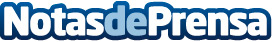 Lexmark presenta su nueva generación de dispositivos monocromo de gama media dirigidos a empresasLos dispositivos inteligentes están equipados con las últimas funcionalidades para que los usuarios puedan centrarse en el crecimiento de su negocioDatos de contacto:Andrés RevillaAxicom671637797Nota de prensa publicada en: https://www.notasdeprensa.es/lexmark-presenta-su-nueva-generacion-de Categorias: Nacional Hardware Emprendedores Consumo http://www.notasdeprensa.es